关于举办“《低等级农村公路技术状况评定指南》宣贯暨农村公路数字化管养”培训直播课报名回执表注：如报名人员较多时此表格可复印使用，发邮件到153923953@qq.com电话：0351-5600554       联系人:王元华 15234079040（微信同号）单位名称：                                                      （加盖公章）单位名称：                                                      （加盖公章）单位名称：                                                      （加盖公章）单位名称：                                                      （加盖公章）单位名称：                                                      （加盖公章）单位名称：                                                      （加盖公章）单位名称：                                                      （加盖公章）单位名称：                                                      （加盖公章）单位名称：                                                      （加盖公章）负责人：负责人：负责人：负责人：负责人：负责人：负责人：负责人：负责人：经办人：         手机：                办公电话：            传真：经办人：         手机：                办公电话：            传真：经办人：         手机：                办公电话：            传真：经办人：         手机：                办公电话：            传真：经办人：         手机：                办公电话：            传真：经办人：         手机：                办公电话：            传真：经办人：         手机：                办公电话：            传真：经办人：         手机：                办公电话：            传真：经办人：         手机：                办公电话：            传真：姓名性别部门、职务电 话电 话电 话电 话手 机邮 箱线上直播：2022年6月9-10日（上午9:00-12:00，下午14:00-17:00）线上直播：2022年6月9-10日（上午9:00-12:00，下午14:00-17:00）线上直播：2022年6月9-10日（上午9:00-12:00，下午14:00-17:00）线上直播：2022年6月9-10日（上午9:00-12:00，下午14:00-17:00）线上直播：2022年6月9-10日（上午9:00-12:00，下午14:00-17:00）线上直播：2022年6月9-10日（上午9:00-12:00，下午14:00-17:00）线上直播：2022年6月9-10日（上午9:00-12:00，下午14:00-17:00）线上直播：2022年6月9-10日（上午9:00-12:00，下午14:00-17:00）线上直播：2022年6月9-10日（上午9:00-12:00，下午14:00-17:00） 收款单位（公对公转账）开户名：北京中路建科工程技术研究院有限公司开户行：中国民生银行北京房山支行账  号： 635034022 行  号： 305100001643 收款单位（公对公转账）开户名：北京中路建科工程技术研究院有限公司开户行：中国民生银行北京房山支行账  号： 635034022 行  号： 305100001643 收款单位（公对公转账）开户名：北京中路建科工程技术研究院有限公司开户行：中国民生银行北京房山支行账  号： 635034022 行  号： 305100001643 收款单位（公对公转账）开户名：北京中路建科工程技术研究院有限公司开户行：中国民生银行北京房山支行账  号： 635034022 行  号： 305100001643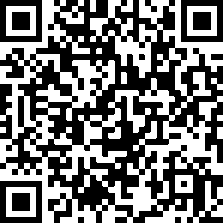 请贵单位扫描二维码，填写开票信息请贵单位扫描二维码，填写开票信息请贵单位扫描二维码，填写开票信息会议讨论内容征求意见调查会议讨论内容征求意见调查会议讨论内容征求意见调查会议讨论内容征求意见调查会议讨论内容征求意见调查会议讨论内容征求意见调查会议讨论内容征求意见调查会议讨论内容征求意见调查会议讨论内容征求意见调查